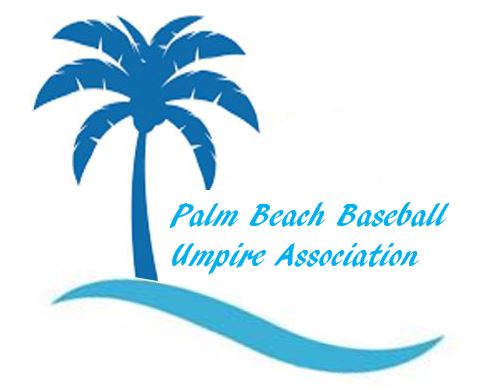 OFFICIAL’S NAME PLATE OR BASE REPORT FILLED OUT BYARBITER GAME # OR DATE & LOCATION OF GAMENOTESPROFESSIONALISMGAME CONTROLJUDGMENTTIMINGMECHANICSAPPEARANCEATTITUDERULESKNOWLEDGESTRIKE ZONEHUSTLE